PŘÍBALOVÁ INFORMACEPŘÍBALOVÁ INFORMACE1.	Název veterinárního léčivého přípravkuMastijet Forte intramamární suspenze pro skot 2.	SloženíJeden aplikátor obsahuje: Léčivé látky: Tetracyclini hydrochloridum 		200 mgNeomycinum (ut Neomycini sulfas) 	250 mgBacitracinum 				2000 I.U.Prednisolonum 				10 mgŽlutá olejovitá suspenze3.	Cílové druhy zvířatSkot (krávy v laktaci).4.	Indikace pro použitíLéčba klinických a subklinických mastitid u dojnic v laktaci vyvolaných zárodky citlivými k tetracyklinu, neomycinu a bacitracinu nebo jejich kombinaci.5.	KontraindikaceNepoužívat v případech přecitlivělosti na tetracyklin, neomycin, bacitracin nebo prednisolon.Nepoužívejte čistící ubrousky na struky s otevřenými ranami.6.	Zvláštní upozorněníZvláštní upozornění:Nejsou.Zvláštní opatření pro bezpečné použití u cílových druhů zvířat:Použití přípravku by mělo být založeno na kultivaci a stanovení citlivosti mikroorganizmů pocházejících z výskytů případů onemocnění na farmě. Pokud to není možné, je nutné založit terapii na místních (regionální, na úrovni farmy) epizootologických informacích o citlivosti cílové bakterie.Použití přípravku, které je odlišné od pokynů uvedených v souhrnu údajů o přípravku (SPC), může zvýšit prevalenci bakterií rezistentních k tetracyklinu, bacitracinu a neomycinu a snížit účinnost terapie ostatními antimikrobiálními látkami z důvodu možné zkřížené rezistence/ko-selekce rezistence.Pro léčbu první volby by mělo být použito antibiotikum s úzkým spektrem účinku s nižším rizikem selekce antimikrobiální rezistence, pokud testování citlivosti naznačuje účinnost tohoto přístupu.Při použití tohoto přípravku je nutno zohlednit oficiální celostátní a místní pravidla antibiotické politiky. Zvláštní opatření pro osobu, která podává veterinární léčivý přípravek zvířatům:Vyhněte se kontaktu s kůží nebo s očima.Lidé se známou přecitlivělostí na tetracyklin, neomycin nebo bacitracin by se měli vyhnout kontaktu s veterinárním léčivým přípravkem. Dezinfekční ubrousky obsahují isopropylalkohol a mohou proto vyvolat iritaci kůže a očí. Zabraňte kontaktu s očima. Zabraňte delšímu kontaktu s kůží. V případě známé přecitlivělosti na isopropylalkohol, nebo pokud ji předpokládáte, používejte ochranné rukavice. Po použití si umyjte ruce.Březost a laktace:Přípravek je určen k použití během březosti. Nejsou známy žádné nežádoucí účinky na plod.Interakce s jinými léčivými přípravky a další formy interakce:Nejsou známy. Předávkování:Neuplatňuje se.Zvláštní omezení použití a zvláštní podmínky pro použití:Neuplatňuje se.7.	Nežádoucí účinkySkot (krávy v laktaci)Hlášení nežádoucích účinků je důležité. Umožňuje nepřetržité sledování bezpečnosti přípravku. Jestliže zaznamenáte jakékoliv nežádoucí účinky, a to i takové, které nejsou uvedeny v této příbalové informaci, nebo si myslíte, že léčivo nefunguje, obraťte se prosím nejprve na svého veterinárního lékaře. Nežádoucí účinky můžete hlásit také držiteli rozhodnutí o registraci s využitím kontaktních údajů uvedených na konci této příbalové informace nebo prostřednictvím národního systému hlášení nežádoucích účinků: Ústav pro státní kontrolu veterinárních biopreparátů a léčiv Hudcova 232/56a 621 00 Brnoe-mail: adr@uskvbl.czWebové stránky: http://www.uskvbl.cz/cs/farmakovigilance 8.	Dávkování pro každý druh, cesty a způsob podáníIntramamární podáníObsah jednoho aplikátoru se aplikuje intramamárně do postižené čtvrtě mléčné žlázy. Aplikuje se buď jednou denně po 3 následující dny ve 24hodinovém intervalu, nebo dvakrát denně po 2 následující dny ve 12hodinovém intervalu.9.	Informace o správném podáváníPřed podáním se postižená čtvrť mléčné žlázy úplně vydojí. Struk a jeho ústí se důkladně očistí a vydezinfikuje přiloženým čistícím ubrouskem (A). Je třeba zabránit kontaminaci aplikační trysky aplikátoru. Ulomte špičku krytky a jemně zasuňte asi 5 mm (B) nebo odstraňte celou krytku a jemně zasuňte celou délku aplikační trysky aplikátoru (C) do strukového kanálku. Aplikujte celý obsah jednoho aplikátoru do čtvrtě. Přípravek rozptylte jemnou masáží struku a vemene postižené krávy.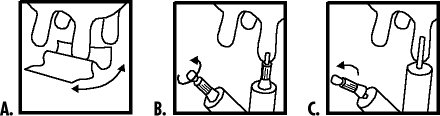 10.	Ochranné lhůtyMaso: 21 dní.Mléko: 120 hodin.11.	Zvláštní opatření pro uchováváníUchovávejte mimo dohled a dosah dětí.Uchovávejte v chladničce (2°C-).Nepoužívejte tento veterinární léčivý přípravek po uplynutí doby použitelnosti uvedené na etiketě po Exp. Doba použitelnosti končí posledním dnem v uvedeném měsíci.12.	Zvláštní opatření pro likvidaciLéčivé přípravky se nesmí likvidovat prostřednictvím odpadní vody či domovního odpadu.Všechen nepoužitý veterinární léčivý přípravek nebo odpad, který pochází z tohoto přípravku, likvidujte odevzdáním v souladu s místními požadavky a platnými národními systémy sběru. Tato opatření napomáhají chránit životní prostředí.O možnostech likvidace nepotřebných léčivých přípravků se poraďte s vaším veterinárním lékařem nebo lékárníkem.13.	Klasifikace veterinárních léčivých přípravkůVeterinární léčivý přípravek je vydáván pouze na předpis.14.	Registrační čísla a velikosti balení96/055/01-CPolyetylenový aplikátor o obsahu  suspenze.Balení: Krabička s 1 sáčkem s 20 injektory a s 20 čistícími ubrousky balenými jednotlivě v sáčcích.Čistící ubrousky jsou napuštěny směsí isopropylalkoholu a vody.15.	Datum poslední revize příbalové informaceČerven 2023Podrobné informace o tomto veterinárním léčivém přípravku jsou k dispozici v databázi přípravků Unie (https://medicines.health.europa.eu/veterinary).Podrobné informace o tomto veterinárním léčivém přípravku naleznete také v národní databázi (https://www.uskvbl.cz).16.     Kontaktní údajeDržitel rozhodnutí o registraci a výrobce odpovědný za uvolnění šarže:Intervet International B.V., Wim de Körverstraat 35, 5831 AN Boxmeer, NizozemskoKontaktní údaje pro hlášení podezření na nežádoucí účinky:Intervet s.r.o.Tel.: +420 233 010 242Vzácné(1 až 10 zvířat/ 10 000 ošetřených zvířat):Hypersenzitivní reakce